ЭТО СЧАСТЬЕ – ПУТЬ ДОМОЙ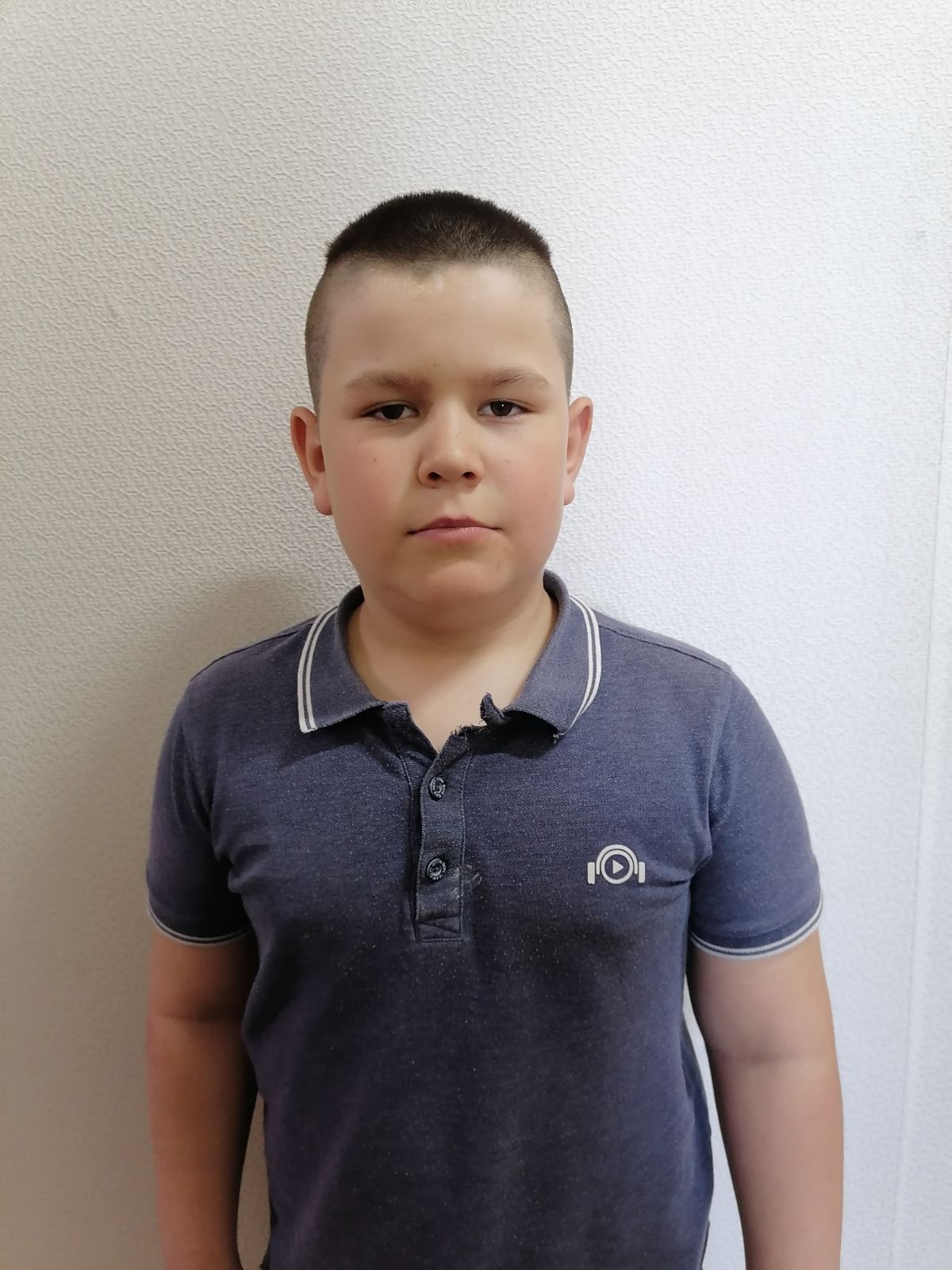 ВИКТОРродился  в 2012 году,доброжелательный, общительный, заботливый, трудолюбивый, легко идет на контакт, имеет   старшего братаПо вопросу приема ребенка в семью обращаться в  отдел опеки и попечительства администрации муниципального района «Карымский район» по  адресу: п. Карымское, ул. Верхняя, д.35